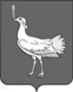    СОБРАНИЕ ПРЕДСТАВИТЕЛЕЙ           СЕЛЬСКОГО ПОСЕЛЕНИЯАЛЕКСАНДРОВКАМУНИЦИПАЛЬНОГО РАЙОНА БОЛЬШЕГЛУШИЦКИЙСАМАРСКОЙ ОБЛАСТИЧЕТВЕРТОГО СОЗЫВА Р Е Ш Е Н И Е  № 138  от 17 апреля 2023 г. О внесении изменения в Положение о  муниципальном контроле 
на автомобильном транспорте, городском наземном электрическом транспорте и в дорожном хозяйстве в границах населенных пунктов сельского поселения Александровка муниципального района Большеглушицкий Самарской области, утверждённое Решением Собрания представителей сельского поселения Александровка муниципального района Большеглушицкий Самарской области от 23.09.2021 № 56В соответствии с Федеральным законом от 31.07.2020 № 248-ФЗ «О государственном контроле (надзоре) и муниципальном контроле в Российской Федерации», Уставом сельского поселения Александровка муниципального района Большеглушицкий Самарской области Собрание представителей сельского поселения Александровка муниципального района Большеглушицкий Самарской областиРЕШИЛО:1. Внести в Положение о муниципальном контроле 
на автомобильном транспорте, городском наземном электрическом транспорте и в дорожном хозяйстве в границах населенных пунктов сельского поселения Александровка муниципального района Большеглушицкий Самарской области, утверждённое Решением Собрания представителей сельского поселения Александровка муниципального района Большеглушицкий Самарской области от 23.09.2021 № 56, (Александровские Вести 2021, 24 сентября,  № 16/1 (315/1); Александровские Вести 2021, 02 декабря, № 23 (322)), следующее изменение:1) главу 4 изложить в следующей редакции:«4. Обжалование решений администрации, действий (бездействия) должностных лиц, уполномоченных осуществлять муниципальный контроль на автомобильном транспорте4.1. Решения администрации, действия (бездействие) должностных лиц, уполномоченных осуществлять контроль, могут быть обжалованы в судебном порядке.4.2. Досудебный порядок подачи жалоб на решения администрации, действия (бездействие) должностных лиц, уполномоченных осуществлять контроль, не применяется.».2. Настоящее решение вступает в силу после его официального опубликования.Председатель Собрания представителей сельского поселения Александровка муниципального района Большеглушицкий Самарской области               					         И.Г. Савенкова        Глава сельского поселения Александровка                                 муниципального района БольшеглушицкийСамарской области                      				            А.И. Горшков 